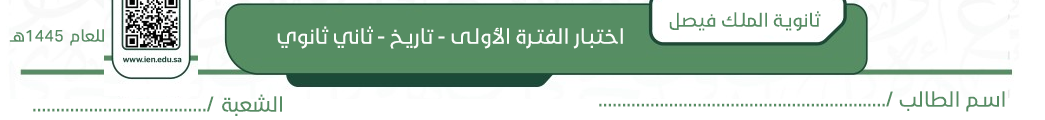 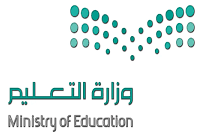 استعيني بالله ثم اجيبي على الأسئلة التالية السؤال الأول: إختاري الإجابة الصحيحة:التاريخ يقوم على تدوين القصص ومحوره الأساسي هو: ( الفنون – الإنسان – الحيوان – الأدب ).أول من كتب أحداث السيرة النبوية هم علماء: ( المدينة المنورة – البصرة – الكوفة – مكة المكرمة ).من أدق المؤلفات في نقد الروايات والأخبار وتمييز الصحيح منها: ( الكامل في التاريخ – ديوان العبر – البداية والنهاية – تاريخ الرسل و الملوك).الكلمة المرادفة لكلمة التقسيم التاريخي: (التمييز – السياق – التحقيب – التفسير التاريخي).يصنفه المؤرخون من العصور التاريخية الاسلامية العصر: (البرنزي – الحجري – الحديدي - العباسي).يربط الطرق القديمة ما يعرف قديما بطريق: (الحرير – النفوذ – زبيدة - الصمان).قصائد طويلة جدا بليغة في معانيها تعلق على أستار الكعبة هي: (الشواهد السبع – المعلقات السبع – الاشعار السبع – الادله السبع).السؤال ثاني: أكمل الفراغات بما يناسبها:         (الإسناد - المدني – حباشة– المركز الوطني للوثائق والمحفوظات - الرواية الشفهية – الأثار – البتراء )من أشهر الخطوط الخط .......................... وهو أول خط نشأ في الاسلام.سوق يقع في الجنوب الغربي من المملكة العربية السعودية .......................................الانباط هم من القبائل العربية وعاصمتهم .....................كان العرب يتناقلون أخبارهم ومايقع لهم من حوادث عن طريق ........................................................... هي كل ما تركته الحضارات السابقة من مباني وأدوات.أسلوب الطبري جاء على نهج علماء الحديث من حيث الحرص على ................................................. أنشئ في عام 1409هـ ويتولى الاشراف على وثائق الدولة حفظا وتنظيما وتصنيفا وإبداعا وهو بمنزلة الأرشيف الوطني للمملكة العربية السعودية.تمكن الإنسان العربي في شبه الجزيرة العربية من استئناس .............................السؤال الثالث: صلي كل فقرة من العمود -أ- بما يناسبها في العمود -ب-السؤال الرابع: صعي علامة ( ) أمام العبارة الصحيحة وعلامة ( ) أمام العبارة الخاطئة:الجندل كلمة تعني الأبار (             ). اتخذت القبائل من البتراء عاصمة لمملكة كندة (             ).يعد اسهام الإنسان العربي في شبة الجزيرة العربية عظيما بنشاطه التجاري (             ).قسم الطبري كتابة الى قسمين: تاريخ ما قبل الإسلام وتاريخ الإسلام (             ).السؤال الخامس: عددي مصادر التاريخ الوطني: ............................................................................................ ........................................................................................................................................................................................انتهت الأسئلة السـؤال الأول(  أ ): ضع علامة[  ] أمام العبارة الصحيحة وعلامة [] أمام العبارة الخاطئة :السـؤال الأول(  أ ): ضع علامة[  ] أمام العبارة الصحيحة وعلامة [] أمام العبارة الخاطئة :تقوم فكرة التاريخ على أساس التدوين القصصي بين الإنسان وبيئته .[         ]منهج التاريخ حسب الطبقات هو منهج مرتبط بعلم الأرض .[         ]من الآثار العريقة في المملكة العربية السعودية آبار حمى في الأحساء .[         ]وقعت معركة ذي قار بين العرب والبيزنطيين عام 624م  .[         ]عاصمة مملكة كندة ذات كهل وعُرفت باسم الفاو .[         ]السؤال الثاني:    1) -  اجـب عن مايلي :أ/ عرف التاريخ ؟.....................................................................................................................................................................................................................................................................ب /  عدد أربعا من مصادر التاريخ التي توفّرها مكتبة الملك فهد الوطنية : .....................................................................................................................................................................................................................................................................ج/  قاوم العرب في شبه الجزيرة العربية عدة حملات اذكر اثنان منها ؟.....................................................................................................................................................................................................................................................................2)  – أكمل الفراغات التالية  :1)   صاحب كتاب عنوان المجد في تاريخ نجد هو    ................................................................................................................................  وصاحب كتاب البداية والنهاية    هو    ................................................................................................................................   . 2) من أشهر أسواق شبه الجزيرة العربية قبل الإسلام :   .1/...............................................................................................................................   2/................................................................................................................................   3/................................................................................................................................   ..السؤال الثاني:    1) -  اجـب عن مايلي :أ/ عرف التاريخ ؟.....................................................................................................................................................................................................................................................................ب /  عدد أربعا من مصادر التاريخ التي توفّرها مكتبة الملك فهد الوطنية : .....................................................................................................................................................................................................................................................................ج/  قاوم العرب في شبه الجزيرة العربية عدة حملات اذكر اثنان منها ؟.....................................................................................................................................................................................................................................................................2)  – أكمل الفراغات التالية  :1)   صاحب كتاب عنوان المجد في تاريخ نجد هو    ................................................................................................................................  وصاحب كتاب البداية والنهاية    هو    ................................................................................................................................   . 2) من أشهر أسواق شبه الجزيرة العربية قبل الإسلام :   .1/...............................................................................................................................   2/................................................................................................................................   3/................................................................................................................................   ..السؤال الثاني:    1) -  اجـب عن مايلي :أ/ عرف التاريخ ؟.....................................................................................................................................................................................................................................................................ب /  عدد أربعا من مصادر التاريخ التي توفّرها مكتبة الملك فهد الوطنية : .....................................................................................................................................................................................................................................................................ج/  قاوم العرب في شبه الجزيرة العربية عدة حملات اذكر اثنان منها ؟.....................................................................................................................................................................................................................................................................2)  – أكمل الفراغات التالية  :1)   صاحب كتاب عنوان المجد في تاريخ نجد هو    ................................................................................................................................  وصاحب كتاب البداية والنهاية    هو    ................................................................................................................................   . 2) من أشهر أسواق شبه الجزيرة العربية قبل الإسلام :   .1/...............................................................................................................................   2/................................................................................................................................   3/................................................................................................................................   ..مالعمود أالعمود ب1يقع أول مسجد أقيمت فيه صلاة الجمعة في جواثا وهي في شرق مدينة الهفوف بالبعد الفلسفي2يقع سوق عكاظ في مدينةعثمان بن بشر3قام المؤلف هيدروت بتأليف كتاب ثلاث ممرات بحرية4يتكون المحيط البحري لشبه الجزيرة العربية من الاستقصاء5مؤلف كتاب عنوان المد في تاريخ نجدالطائف6يبحث في أسباب قيام الدول وعلل سقوطها ومظاهر العمران فيهاالأحساء